Муниципальное бюджетное общеобразовательное учреждение г. Мурманска «Мурманский политехнический лицей» (МБОУ МПЛ)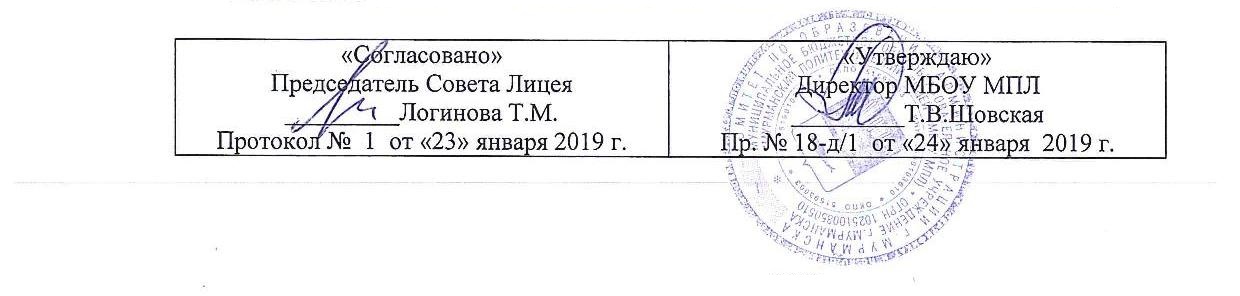 Положение о Думе муниципального бюджетного общеобразовательного учреждения  г . Мурманска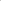 Мурманского политехнического лицея (Лицейской думе)ОБЩИЕ ПОЛОЖЕНИЯ1.1. Ученическое самоуправление в МПЛ - управление жизнедеятельностью коллектива обучающихся, осуществляемое  совместно с педагогами школы, основанное на инициативе, самостоятельности, творчестве, чувстве ответственности, взаимопомощи и организаторских способностей лицеистов.1.2. В своей деятельности ученическое самоуправление руководствуется Законом РФ «Об образовании».  Конвенцией ООН о правах ребенка, Уставом МПЛ, а также настоящим Положением.1.3. Деятельность лицейского ученического самоуправления направлена на:достижение лицеистами соответствующего социального, образовательного и культурного уровня;адаптацию обучающихся к жизни в социуме;воспитанию у лицеистов гражданственности, патриотизма, трудолюбия, уважения к правам и свободам человека, любви к окружающей природе.II. ОСНОВНЫЕ ЦЕЛИ И ЗАДАЧИЦелями создания и деятельности органов ученического самоуправления являются:2.1. Обеспечение необходимых условий для всестороннего развития и творческой самостоятельности личности школьников в соответствии с их потребностями.2.2. Обеспечение условий для защиты прав и интересов учащихся, а также отстаивание таковых.III. ОРГАНИЗАЦИЯ ДЕЯТЕЛЬНОСТИ3.1 Организация деятельности ученического самоуправления строится в соответствии с интересами учащихся и не входит в противоречие с Уставом школы.3.2  Деятельность органов ученического самоуправления охватывает сферы урочной и внеурочной деятельности и жизни учащихся:- поддержание порядка и дисциплины в школе; - организация учебного процесса;- организация внеклассной и внешкольной деятельности учащихся: работа спортивных секций, клубов по интересам, кружков, вечеров, походов и т. д.3.3. Основная форма работы органов ученического самоуправления: КТД;конкурсы;деловая игра;семинары, конференции.3.4 . В зависимости от охвата учащихся органы ученического самоуправления разделяются на классные и общелицейские.3.5. Классные органы ученического самоуправления избираются классными ученическими собраниями сроком на 1 год.IV. СТРУКТУРА ОРГАНОВ УЧЕНИЧЕСКОГО САМОУПРАВЛЕНИЯ4.1 Органы ученического самоуправления создаются на добровольных началах, выборной основе.4.2. Структура органов самоуправления:Верхняя палата Лицейской Думы;Нижняя палата Лицейской Думы;Комиссии: «Порядок», «Знания», «Забота», «Спорт», «Патриот», «Праздник».V. УПРАВЛЕНИЕ5.1. Ученическое самоуправление строится на принципах: коллегиальности принятых решений; равноправия всех учащихся;взаимопомощи и доверия;приоритетности прав и интересов учащихся;гуманности по отношению к каждой отдельной личности.5.2. Высшим органом ученического самоуправления является общешкольная конференция учащихся. 5.3. Общешкольная конференция учащихся собирается по мере необходимости, но не реже одного раза в год;принимает решения по всем вопросам деятельности школьного ученического самоуправления простым большинством голосов представителей.5.4. Общее руководство деятельностью ученического самоуправления в период между  работой общешкольной конференции осуществляет Лицейская Дума.5.5. Лицейская Дума является исполнительным органом общешкольного ученического самоуправления.5.6. Лицейская Дума формируется из учащихся 5-11 классов на выборной основе.